Materiál na rokovanieMestského zastupiteľstva v NovákochNávrh na uznesenie: Berie na vedomie : Návrh Zriaďovacej listiny príspevkovej organizácie mesta Nováky.Schvaľuje:Zriaďovaciu listinu Mestská správa majetku Nováky, mestská príspevková organizácia v predloženom znení . __________________________________________________________________________Dôvodová správaMateriál je predkladaný podľa požiadaviek na schválenie zriaďovacej listiny.ZRIAĎOVACIA  LISTINAMestské zastupiteľstvo v Novákoch podľa § 21 , ods.9, Zákona NR SR č.523/2004 Z.z. o rozpočtových pravidlách verejnej správy a o zmene a doplnení niektorých zákonov v znení neskorších predpisova v súlade s ustanovením § 11, ods.4 písm. l) Zákona SNR č. 369/1990 Zb. o obecnom zriadení v znení neskorších predpisov zriadilo dňom ...........................na základe uznesenia mestského zastupiteľstva  zo dňa ............... uznesením č. ........................... príspevkovú organizáciu mesta a schválilo zriaďovaciu listinu Mestská správa majetku Nováky , príspevková organizácia mesta Článok I.a) zriaďovateľ:              Mesto Novákyb) názov organizácie :    Mestská správa majetku Nováky, príspevková organizácia mesta                                       ( skratka názvu - MSM Nováky , p.o.m.)c) sídlo organizácie :       ................................................d) IČO :                          ................................................e) forma hospodárenia :  príspevková organizácia mesta f)  dátum zriadenia :        ............................................g)  zriadená na dobu:       ...........................................Článok II.Vymedzenie predmetu činnostia)   Do predmetu hlavnej činnosti príspevkovej organizácie patrí:Správa, nájom a podnájom majetku mesta Nováky - hnuteľný a nehnuteľný majetok, správa a prevádzka majetku vo vlastníctve MSM Nováky, p.o.m.Správa a údržba miestnych komunikácií, chodníkov a ostatných verejných priestranstiev.Udržiavanie a čistenie dažďových vpustí.Správa a údržba autobusových prístreškov.Údržba verejnej zelene mesta a v areáloch škôl - Materská škola, Základná škola, Základná umelecká škola.Správa a údržba cintorínov a domov smútku.Správa a údržba detských ihrísk, pieskovísk a lavičiek.Správa , prevádzka a údržba verejných WC, fontán a iných verejných zariadení.Správa, prevádzka  a údržba tepelného hospodárstva mesta.Správa, prevádzka a údržba verejného osvetlenia a mestského rozhlasu.Iné verejnoprospešné služby pre zriaďovateľa a rozpočtové organizácie zriadené mestom Nováky nad rámec rozpočtu na základe objednávok .b) Mestská správa majetku Nováky, príspevková organizácia mesta, môže vykonávať podnikateľskú činnosť nad rámec hlavnej činnosti, pre ktorú bola zriadená v rozsahu povolenom živnostenským oprávnením .Článok III.Štatutárny orgánŠtatutárnym orgánom MSM Nováky, p.o.m., je riaditeľ organizácie.Riaditeľa vymenúva a odvoláva Mestské zastupiteľstvo Nováky na návrh primátora alebo poslanca Mestského zastupiteľstva Nováky , 3/5 väčšinou zo všetkých poslancov.Riaditeľ zodpovedá za činnosť organizácie Mestskému zastupiteľstvu Nováky.Riaditeľ zastupuje organizáciu navonok.Vnútornú organizačnú štruktúru organizácie upravuje organizačný poriadok, schválený Mestským zastupiteľstvom.Článok IV.Vecné a finančné vymedzenie majetku, ktorý príspevková organizácia spravujeMSM Nováky, p.o.m. užíva, udržiava a spravuje majetok , ktorý je vo výlučnom vlastníctve mesta Nováky  v súlade s rozhodnutím Mestského zastupiteľstva o jeho zverení do správy v zmysle Zásad o hospodárení s majetkom mesta Nováky.  MSM Nováky , p.o.m. užíva, udržiava a nakladá s vlastným majetkom v zmysle Zásad o hospodárení s majetkom mesta Nováky, ktorý je inventarizovaný a vedený v účtovníctve organizácie v zmysle platných právnych predpisov .Článok V.Finančný vzťah k rozpočtu zriaďovateľaMSM Nováky, p.o.m. financuje svoje potreby podľa rozpočtu, schváleného Mestským zastupiteľstvom. Rozpočet MSM Nováky, p.o.m. je napojený na rozpočet mesta príspevkom.  Príspevková organizácia je povinná dosahovať výnosy určené svojim rozpočtom.Článok VI.Všeobecné ustanoveniaZriaďovacia listina MSM Nováky, p.o.m. bola schválená uznesením Mestského zastupiteľstva v Novákoch č........... zo dňa a nadobúda účinnosť ..................v Novákoch ..........................Pečiatka a podpis štatutárneho orgánu zriaďovateľa :    ___________________________                                                                                                    RNDr. Daniel Daniš                                                                                                primátor mesta Nováky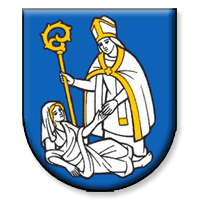 Názov materiáluZriaďovacia listina príspevkovej organizácie mesta NovákyZriaďovacia listina príspevkovej organizácie mesta NovákyPredkladáMgr. Milan OršulaPodpis:Spracovateľ Ing.Zuzana HajsterováPodpis:Dátum rokovania27.6.201627.6.2016Dôvod predloženiaMateriál sa predkladá podľa požiadaviek na schválenie.Materiál sa predkladá podľa požiadaviek na schválenie.